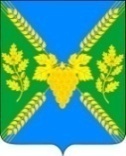 АДМИНИСТРАЦИЯ МОЛДАВАНСКОГО СЕЛЬСКОГО ПОСЕЛЕНИЯ КРЫМСКОГО РАЙОНАПОСТАНОВЛЕНИЕот 01.06.2017                                                                                            № 62                     село МолдаванскоеО порядке составления, утверждения и реализации Плана финансово-хозяйственной деятельности учреждений, подведомственных администрации Молдаванского сельского поселения  Крымского районаВ соответствии с пунктами 3.4 статьи 69.2,  пунктом 1 статьи 78.1 Бюджетного кодекса Российской Федерации, статьями  9.2  Федерального закона от 12.01.1996 № 7-ФЗ «О некоммерческих организациях» и  уставом     Молдаванского сельского поселения  Крымского района  п о с т а н о в л я ю:1.Утвердить Порядок составления, утверждения и реализации Плана финансово-хозяйственной деятельности учреждений, подведомственных администрации Молдаванского сельского поселения  Крымского района (прилагается). 2.Признать утратившим силу постановление  администрации Молдаванского сельского поселения Крымского района  № 371 от 19.12.2016 года «О порядке составления, утверждения и реализации Плана финансово-хозяйственной деятельности учреждений, подведомственных администрации Молдаванского сельского поселения  Крымского района».3. Ведущему специалисту администрации Молдаванского сельского поселения Крымского района А.В.Петря обнародовать настоящее постановление и разместить на официальному сайте администрации Молдаванского сельского поселения Крымского района в сети «Интернет».4.Контроль за исполнением настоящего  постановления возложить на заместителя главы Молдаванского сельского поселения Крымского района А.В.Кудряшова.5. Настоящее постановление вступает в силу со дня его подписания. Глава Молдаванского сельского поселенияКрымского района                                                                       А.В.Улановский                 Порядок составления, утверждения и реализации
Плана финансово-хозяйственной деятельности учреждений, подведомственных администрации Молдаванского сельского поселения  Крымского района1. Общие положения1.1. Настоящий Порядок устанавливают общие требования к составлению, утверждению и реализации Плана финансово-хозяйственной деятельности (далее - План) учреждений, подведомственных администрации Молдаванского сельского поселения  Крымского района (далее - Учреждения).1.2. Муниципальные бюджетные учреждения  составляют, утверждают и реализуют План финансово-хозяйственной деятельности по форме, согласно Приложению №1 к настоящему Порядку и в соответствии с настоящим Порядком.1.3. План составляется на финансовый год в случае,  если закон о федеральном бюджете утверждается на один финансовый год,  либо на финансовый год и на плановый период,  если федеральный закон о федеральном бюджете утверждается на очередной финансовый год и на плановый период. 2. Требования к составлению Плана ФХД2.1. Порядок составления Плана.План составляется учреждением  по кассовому методу в рублях с точностью до двух знаков после запятой. Структура плана включает в себя :заголовочную часть, в которой указываются :-гриф утверждения документа (содержание наименования должности, подпись (и ее расшифровку) лица уполномоченного утверждать план и дату утверждения ); -наименование и дату составления документа (то есть плана);-наименование учреждения (или подразделения) (адрес фактического местонахождения, ИНН, КПП, код по реестру участников бюджетного  процесса, а также юридических лиц, не являющихся участниками бюджетного процесса);- финансовый год  (финансовый   год и плановый период),  на который представлены содержащиеся в плане сведения;- наименование единиц измерения показателей, включаемых в план, и их коды по  Общероссийскому классификатору единиц измерения (ОКЕИ);2) содержательную часть, которая, в свою  очередь состоит: - из текстовой (описательной) части.  В ней указываются цели  деятельности учреждения в соответствии с Уставом учреждения; - виды деятельности учреждения, относящиеся к его основным видам деятельности в соответствии с Уставом учреждения;-  перечень услуг, относящихся в соответствии с уставом к основным видам деятельности учреждения, предоставление которых для физических и юридических лиц осуществляется за плату; -  общая балансовая стоимость недвижимого муниципального имущества на дату составления Плана  (в разрезе стоимости имущества, закрепленного собственником имущества за учреждением на праве оперативного управления; приобретенного учреждением (подразделением) за счет выделенных собственником имущества средств; (приобретенного учреждением (подразделением) за счет доходов, полученных от иной приносящей доход деятельности); - общая балансовая стоимость движимого муниципального имущества на дату составления Плана, в том числе балансовая стоимость особо ценного движимого имущества;-из табличной части, включающей показатели финансового состояния учреждения (таблица № 1);- показатели по поступлениям и выплатам учреждения (таблица №2);-показатели выплат по расходам на закупку товаров, работ, услуг учреждения (таблица 2.1);-сведения о средствах, поступающих  во временное распоряжение (таблица №3);-справочную информацию (таблица № 4);Кроме того в соответствии с поручением Минкультуры в табличной части плана может отражаться иная информация с соблюдением структуры  (в том числе  строк и граф)  указанной части плана и дополнением (при необходимости)  иными строками и графами.оформляющую часть,  которая  должна содержать подписи должностных лиц, ответственных за содержащиеся в плане данные, а именно подписи:      - руководителя учреждения (уполномоченного им лица);-руководителя финансово- экономической службы учреждения (или уполномоченного руководителем лица);- главного  бухгалтера учреждения;      - ответственного исполнителя документа.3. В целях формирования показателей Плана по поступлениям, включенных в табличную часть Плана, учреждение составляет на этапе формирования проекта бюджета на очередной финансовый год (на очередной финансовый год и плановый период) План, исходя из представленной учредителем информации о планируемых объемах расходных обязательств:- субсидий на возмещение нормативных затрат, связанных с оказанием учреждением в соответствии с муниципальным заданием муниципальных услуг (далее - муниципальное задание);- субсидий, предоставляемых в соответствии с решением о бюджете на осуществление соответствующих целей (далее - целевая субсидия);3.1 Плановые показатели по поступлениям формируются учреждением в разрезе:- субсидий на  финансовое обеспечение выполнения  муниципального (государственного) задания; -субсидий, предоставляемых в соответствии с абз.2 п.1 ст.78.1.БК РФ (субсидии на иные цели);- субсидий на осуществление капитальных вложений в объекты капитального строительства государственной собственности или приобретение объектов недвижимого имущества в государственную собственность;-грантов в форме субсидий, в том числе предоставляемых по результатом конкурсов;              - поступлений от оказания учреждениями муниципальных услуг, относящихся в соответствии с уставом учреждения к его основным видам деятельности, предоставление которых для физических и юридических лиц осуществляется на платной основе, а также поступлений от иной приносящей доход деятельности.Справочно   указываются суммы публичных обязательств  перед физическим лицом, подлежащих  исполнению которых от имени Минкультуры передаются в установленном порядке учреждению, бюджетных инвестиций (в части переданных полномочий государственного заказчика в соответствии с БК РФ), а также средства, находящиеся во временном распоряжении учреждения.             Поступления от оказания  основных услуг (работ) за плату, а также поступлений от иной приносящей  доход деятельности учреждение рассчитывает исходя из планируемого объема оказания услуг (выполненных работ) и планируемой стоимости их реализации.  Остальные суммы поступлений (за исключением поступлений от реализации ценных бумаг) формируются учреждением на основании информации, полученной от Минкультуры  на этапе формирования проекта федерального бюджета на очередной финансовый год.              В соответствии с порядком общая сумма расходов на закупки товаров, работ и услуг, отражаемая в плане, подлежит детализации  в плане покупок товаров, работ, услуг для обеспечения государственных или муниципальных нужд,  формируемом в соответствии с законодательством РФ о контрактной системе, а также в плане закупок, формируемом в соответствии с Федеральным законом №223-ФЗ.Показатели Сведений формируются по каждой целевой субсидии без формирования  группировочных  итогов.Формирование объемов планируемых выплат, указанных в Сведениях осуществляется в соответствии с нормативным правовым актом (Соглашение), устанавливающим порядок предоставления целевой субсидии из бюджета сельского поселения.Уточнение показателей Плана, связанных с выполнением муниципального задания осуществляется с учетом показателей утвержденного муниципального задания и субсидии на выполнение муниципального задания.3.   Требования к составлению и утверждению Плана.3.1  После  утверждения в установленном порядке решения о бюджете сельского поселения План муниципального бюджетного учреждения (изменения в него) утверждается главой Молдаванского сельского поселения  Крымского района.  План (изменения в него) должен содержать подписи должностных лиц, ответственных за содержащиеся в Плане данные - руководитель муниципального бюджетного учреждения.3.3. Один экземпляр Плана хранится в финансовом отделе администрации Молдаванского сельского поселения  Крымского района, второй - в учреждении.3.8. План реорганизуемого учреждения составляется в порядке, установленным учредителем, в ведении которого перешло реорганизуемое учреждение, на период текущего финансового года и в объёме доведённых учреждению в установленном порядке лимитов бюджетных обязательств. Глава Молдаванского сельского поселения   Крымского района	        А.В.Улановский                                                                                                                    	                                              Приложение                      		  к Порядку составления, утверждения и реализации Плана                                                                                        финансово-хозяйственной деятельности учреждений, подведомственных                                                          администрации  Молдаванского сельского поселения  Крымского районаПЛАН
финансово-хозяйственной деятельности
на 20 ___ год.1.Сведения о деятельности учреждения (подразделения)1.1. Цели деятельности учреждении__________________________________________________________________1.2. Виды деятельности учреждения__________________________________________________________________1.3. Перечень основных видов услуг__________________________________________________________________1.4. Общая балансовая стоимость
недвижимого муниципального имущества__________________________________________________________________1.5. Общая балансовая стоимость движимого муниципального имущества _________________, в том числе балансовая стоимость особо ценного движимого имущества ______________________________________________2. Показатели финансового состояния учреждения на ______20___г.                                                                                                                                     Таблица №13.Показатели по поступлениям и выплатам  МБУ «СКЦ  Молдаванского сельского поселения» на 20____год                                                                                                                                                                                                                                                       Таблица 24. Показатели выплат по расходам на закупку товаров, работ, услуг МБУ «СКЦ Молдаванского сельского поселения» на 2017 год	Таблица 2.14. Сведения о средствах,  поступающих во временное распоряжение учреждения на 2017 год		Таблица 3Справочная информация	                                                                                                              Таблица 4Директор  МБУ «СКЦ Молдаванского сельского поселения                                                  _________________________                                                                                                                                                 (подпись)    (расшифровка подписи) Главный специалист                                                                                                                       ____________________________                                                                                                                                                                                                                                                                                                                                                                                                                                                                                                                            (подпись)         (расшифровка подписи)                                                                                                                Исполнитель:                                                                                                                                  ________________________________                                                                                                                                                        Приложение к постановлению администрации Молдаванского сельского поселения  Крымского районаот 01.06.2017 № 62УТВЕРЖДАЮУТВЕРЖДАЮ(должность лица, утверждающего документ)(должность лица, утверждающего документ)(подпись)(расшифровка подписи)"____" _____________ 20__ г."____" _____________ 20__ г.КОДЫНаименование муниципального учрежденияНаименование муниципального учрежденияНаименование муниципального учрежденияДатаИННКППЕдиница измерения: руб.Единица измерения: руб.Единица измерения: руб.по ОКЕЙ383Наименование органа,осуществляющего функциии полномочия учредителяАдрес фактического местонахождениямуниципального учрежденияАдрес фактического местонахождениямуниципального учрежденияНаименование показателяСумма, руб.1.Нефинансовые активы, всего:из них:1.1.Общая балансовая стоимость недвижимого  имущества, всего:в том числе:1.1.1.Стоимость имущества, закрепленного собственником имущества за учреждением (подразделением) на праве оперативного управления 1.1.2.Стоимость имущества, приобретенного учреждением (подразделением)  за счет выделенных собственником имущества учреждения средств -1.1.3.Стоимость имущества, приобретенного учреждением (подразделением)  за счет доходов, полученных  от платной и иной приносящей доход деятельности -1.1.4.Остаточная стоимость недвижимого имущества1.2.Общая балансовая стоимость  движимого имущества, всегов том числе:1.2.1 Общая балансовая стоимость особо ценного движимого  имущества 1.2.2.Остаточная стоимость особо ценного движимого имущества2.Финансовые активы, всегоиз них:2.1.   денежные средства учреждения, всего в том числе:2.1.1.  денежные средства учреждения на лицевых счетах в органе казначейства 2.1.2.  денежные средства учреждения  в иностранной валюте на счетах в  кредитной организации2.1.3.  денежные средства  в кассе2.1.4. денежные средства   учреждения, размещенные на депозиты  в кредитной организации2.2. иные финансовые документы 2.3. дебиторская задолженность, всего в том числе:2.3.1.дебиторская задолженностьпо доходам, полученным за счет средств  субсидий 2.3.2.дебиторская задолженность по выданным  авансам,полученным   за счет средств субсидий,  всего:в том числе:2.3.3.дебиторская задолженность по выданным авансам за счет  приносящей  доход деятельности, всего2.3.3.1. по выданным авансам  на услуги связи 3. Обязательства, всегоиз них: 3.1. долговые обязательства 3.2. кредиторская задолженность,  всего: в том числе3.2.1.просроченная кредиторская задолженность3.2.2. кредиторская задолженность по расчетам с поставщиками и подрядчиками за счет средств субсидий,  всего в том числе:3.2.2. кредиторская задолженность по расчетам с поставщиками и подрядчиками  за счет доходов, полученных от платной  и иной приносящей  доход  деятельности , всегоНаименование показателяКод строкиКод по бюджетной классификации Российской Федерации,Объемы финансового обеспечения, рублей (с точностью до двух знаков после запятой -0,00)Объемы финансового обеспечения, рублей (с точностью до двух знаков после запятой -0,00)Объемы финансового обеспечения, рублей (с точностью до двух знаков после запятой -0,00)Объемы финансового обеспечения, рублей (с точностью до двух знаков после запятой -0,00)Объемы финансового обеспечения, рублей (с точностью до двух знаков после запятой -0,00)Объемы финансового обеспечения, рублей (с точностью до двух знаков после запятой -0,00)Объемы финансового обеспечения, рублей (с точностью до двух знаков после запятой -0,00)Объемы финансового обеспечения, рублей (с точностью до двух знаков после запятой -0,00)Наименование показателяКод строкиКод по бюджетной классификации Российской Федерации,Всего:Всего:	в  том числе:	в  том числе:	в  том числе:	в  том числе:	в  том числе:	в  том числе:Наименование показателяКод строкиКод по бюджетной классификации Российской Федерации,Всего:Всего:Субсидии на финансовое обеспечение выполнение муниципального заданияСубсидии на финансовое обеспечение выполнение муниципального заданияСубсидии, представляемые  в соответствии с абзацем вторым пункта 1 статьи 78.1 Бюджетного кодекса Российской ФедерацииСубсидии на осуществление капитальных вложенийСредства обязательного медицинского страхованияПоступления от оказания услуг (выполнения работ) на платной основе и от иной приносящей доход деятельностиПоступления от оказания услуг (выполнения работ) на платной основе и от иной приносящей доход деятельностиНаименование показателяКод строкиКод по бюджетной классификации Российской Федерации,Всего:Всего:Субсидии на финансовое обеспечение выполнение муниципального заданияСубсидии на финансовое обеспечение выполнение муниципального заданияСубсидии, представляемые  в соответствии с абзацем вторым пункта 1 статьи 78.1 Бюджетного кодекса Российской ФедерацииСубсидии на осуществление капитальных вложенийСредства обязательного медицинского страхованияВсего:из нихгранты1234455678910Поступления от доходов, всего:100Xв том числе: доходы от собственности110Xиз них:X1.1112.112Доходы от оказания услуг, работ120в том числе:X1.субсидии на выполнение муниципального задания 1212. поступление доходов от внебюджетной деятельности  122Доходы от штрафов, пеней, иных суммпринудительного изъятия130Безвозмездные поступления от наднациональных организаций, правительств иностранных государств, международныхфинансовых организаций140Иные субсидии, предоставленные из бюджета (иные цели)150Прочие доходы160Доходы от операций с активами180в том числе:XВыплаты   порасходам,всего:200в том числе на выплаты персоналу, всего:210из них: оплата труда и начисления на выплаты по оплате труда211из них:XЗаработная плата212Начисления на выплаты по оплате труда213Прочие выплаты214Социальные и иные выплаты населению, всего220из них:XУплата налогов, сборов и иныхплатежей,всего230из них:X1.за счет уплаты налогов 2312.232Безвозмездныеперечисленияорганизациям240Прочиерасходы(кромерасходов назакупкутоваров, работ,услуг)250Расходы на закупку товаров, работ, услуг), всего260в том числе:XУслуги связи261Транспортные услуги262Коммунальные услуги263Арендная плата за пользование имуществом264из них:XАрендная плата за пользование недвижимым имуществом265Арендная плата за пользование движимым имуществом266Работы, услуги по содержанию имущества267из них:Xработы, услуги по содержанию движимого имущества268работы, услуги по содержанию недвижимого имущества269Прочие работы, услуги 270Прочие расходы 280Поступление финансовых активов, всего:300из них:XУвеличениеостатковсредств310Увеличение стоимости ценных бумаг, кроме акций и иных форм участия в капитале311Увеличение стоимости акций и иных форм участия в капитале312Прочие поступления320в том числе поступления нефинансовых активов, всего321из них:XУвеличение стоимости основных средств322Увеличение стоимости нематериальных активов323Увеличение стоимости непроизводственных активов324Увеличение стоимости материальных запасов325Выбытие финансовых активов, всего400Из них: уменьшение остатков средств410Прочие выбытия420из них:X1.4212.422Остаток средств на начало года500XОстаток средств на конец года600XНаименование показателяКод строкиГод начала закупкиСумма выплат по расходам на закупку товаров, работ и услуг, руб. (с точностью до двухзнаков после запятой - 0,00)Сумма выплат по расходам на закупку товаров, работ и услуг, руб. (с точностью до двухзнаков после запятой - 0,00)Сумма выплат по расходам на закупку товаров, работ и услуг, руб. (с точностью до двухзнаков после запятой - 0,00)Сумма выплат по расходам на закупку товаров, работ и услуг, руб. (с точностью до двухзнаков после запятой - 0,00)Сумма выплат по расходам на закупку товаров, работ и услуг, руб. (с точностью до двухзнаков после запятой - 0,00)Сумма выплат по расходам на закупку товаров, работ и услуг, руб. (с точностью до двухзнаков после запятой - 0,00)Сумма выплат по расходам на закупку товаров, работ и услуг, руб. (с точностью до двухзнаков после запятой - 0,00)Сумма выплат по расходам на закупку товаров, работ и услуг, руб. (с точностью до двухзнаков после запятой - 0,00)Сумма выплат по расходам на закупку товаров, работ и услуг, руб. (с точностью до двухзнаков после запятой - 0,00)Наименование показателяКод строкиГод начала закупкивсего на закупкивсего на закупкивсего на закупкив том числе:в том числе:в том числе:в том числе:в том числе:в том числе:Наименование показателяКод строкиГод начала закупкивсего на закупкивсего на закупкивсего на закупкив соответствии с Федеральным законом от 5 апреля 2013 г. N 44-ФЗ "О контрактной системе в сфере закупок товаров, работ, услуг для обеспечениягосударственных и муниципальных нужд"в соответствии с Федеральным законом от 5 апреля 2013 г. N 44-ФЗ "О контрактной системе в сфере закупок товаров, работ, услуг для обеспечениягосударственных и муниципальных нужд"в соответствии с Федеральным законом от 5 апреля 2013 г. N 44-ФЗ "О контрактной системе в сфере закупок товаров, работ, услуг для обеспечениягосударственных и муниципальных нужд"в соответствии с Федеральным законом от 18 июля 2011 г. N 223-ФЗ "О закупках товаров, работ, услуг отдельными видами юридических лиц"в соответствии с Федеральным законом от 18 июля 2011 г. N 223-ФЗ "О закупках товаров, работ, услуг отдельными видами юридических лиц"в соответствии с Федеральным законом от 18 июля 2011 г. N 223-ФЗ "О закупках товаров, работ, услуг отдельными видами юридических лиц"Наименование показателяКод строкиГод начала закупкина 2017год очередной финансовый год на 2018г. 1-ый год планового периода на 2019г. 2 - ой год планового периодана 2017год очередной финансовый год на 2018г. 1-ый год планового периода на 2019г. 2 - ой год планового периодана 2017год очередной финансовый год на 2018г. 1-ый год пла- нового периода на 2019г. 2 - ой год планового периода 123456789101112Выплаты по расходам на закупку товаров, работ, услуг всего:0001XВ том числе: на оплату контрактов, заключенных до начала очередного финансового года:1001Xиз них:X1.10022.1003На закупку товаров, работ, услуг по году начала закупки:2001из них:X1.20022.2003Наименование показателя	Код строки Сумма  (руб, с точностью  до двух знаков после запятой -0,00)123              Остаток средств на начало года 010              Остаток средств на конец года020              Поступление 030              Выбытие 040Наименование показателя 	Код строки Сумма ( тыс.руб.)123Объем публичных обязательств,  всего: 010 Объем  бюджетных инвестиций (в части переданных полномочий государственного (муниципального) заказчика в соответствии с Бюджетным кодексом Российской Федерации), всего:020 Объем средств, поступивших во временное распоряжение, всего030